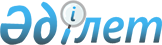 О внесении изменений в решение Жалагашского районного маслихата от 27 декабря 2018 года №35-1 “О бюджетах поселка Жалагаш и сельских округов на 2019-2021 годы”
					
			С истёкшим сроком
			
			
		
					Решение Жалагашского районного маслихата Кызылординской области от 11 июня 2019 года № 42-1. Зарегистрировано Департаментом юстиции Кызылординской области 13 июня 2019 года № 6826. Прекращено действие в связи с истечением срока
      В соответствии со статьей 109-1 Кодекса Республики Казахстан от 4 декабря 2008 года “Бюджетный кодекс Республики Казахстан” и пункта 1 статьи 6 Закона Республики Казахстан от 23 января 2001 года “О местном государственном управлении и самоуправлении в Республике Казахстан” Жалагашский районный маслихат РЕШИЛ:
      1. Внести в решение Жалагашского районного маслихата от 27 декабря 2018 года № 351 “О бюджетах поселка Жалагаш и сельских округов на 2019 -2021 годы” (зарегистрировано в реестре государственный регистрации нормативных правовых актов за номером 6643, опубликовано 17 января 2019 года в Эталонном контрольном банке нормативных правовых актов Республики Казахстан и в газете “Жалағаш жаршысы” 09 января 2019 года) следующие изменения:
      пункт 1 изложить в новой редакции:
      “1. Утвердить бюджет поселка Жалагаш на 2019 – 2021 годы согласно приложениям 1, 2 и 3 к настоящему решению соответственно, в том числе на 2019 год в следующих объемах:
      1) доходы – 1 319 155,7 тысяч тенге, в том числе по:
      налоговым поступлениям – 69 062 тысяч тенге;
      неналоговым поступлениям – 1 000 тысяч тенге;
      поступлениям от продажи основного капитала – 0;
      поступлениям трансфертов – 1 249 093,7 тысяч тенге;
      2) затраты – 1 320 448,5 тысяч тенге;
      3) чистое бюджетное кредитование – 0;
      бюджетные кредиты – 0;
      погашение бюджетных кредитов – 0;
      4) сальдо по операциям с финансовыми активами – 0;
      приобретение финансовых активов – 0;
      поступления от продажи финансовых активов государства – 0;
      5) дефицит (профицит) бюджета – 0;
      6) финансирование дефицита (использование профицита) бюджета – 0;
      поступление займов –0;
      погашение займов – 0;
      используемые остатки бюджетных средств – 1292,8 тысяч тенге;
      7) учесть, что обьем субвенции выделенные в бюджет поселка Жалагаш на 2019 год предусмотрены в сумме 375 791 тысяч тенге.”;
      пункт 2 изложить в новой редакции:
      “2. Утвердить бюджет сельского округа Аккум на 2019 – 2021 годы согласно приложениям 4, 5 и 6 к настоящему решению соответственно, в том числе на 2019 год в следующих объемах:
      1) доходы – 110 488 тысяч тенге, в том числе по:
      налоговым поступлениям – 2 243 тысяч тенге;
      неналоговым поступлениям – 157 тысяч тенге;
      поступлениям от продажи основного капитала – 0;
      поступлениям трансфертов – 108 088 тысяч тенге;
      2) затраты – 110 984,6 тысяч тенге;
      3) чистое бюджетное кредитование – 0;
      бюджетные кредиты – 0;
      погашение бюджетных кредитов – 0;
      4) сальдо по операциям с финансовыми активами – 0;
      приобретение финансовых активов – 0;
      поступления от продажи финансовых активов государства – 0;
      5) дефицит (профицит) бюджета – 0;
      6) финансирование дефицита (использование профицита) бюджета – 0;
      поступление займов –0;
      погашение займов – 0;
      используемые остатки бюджетных средств – 496,6 тысяч тенге;
      7) учесть, что обьем субвенции выделенные в бюджет сельского округа Аккум на 2019 год предусмотрены в сумме 88 884 тысяч тенге.”;
      пункт 3 изложить в новой редакции:
      “3. Утвердить бюджет сельского округа Бухарбай батыр на 2019 – 2021 годы согласно приложениям 7, 8 и 9 к настоящему решению соответственно, в том числе на 2019 год в следующих объемах:
      1) доходы – 124 559 тысяч тенге, в том числе по:
      налоговым поступлениям – 2 595 тысяч тенге;
      неналоговым поступлениям – 405 тысяч тенге;
      поступлениям от продажи основного капитала – 0;
      поступлениям трансфертов – 121 559 тысяч тенге;
      2) затраты – 124 742,9 тысяч тенге;
      3) чистое бюджетное кредитование – 0;
      бюджетные кредиты – 0;
      погашение бюджетных кредитов – 0;
      4) сальдо по операциям с финансовыми активами – 0;
      приобретение финансовых активов – 0;
      поступления от продажи финансовых активов государства – 0;
      5) дефицит (профицит) бюджета – 0;
      6) финансирование дефицита (использование профицита) бюджета – 0;
      поступление займов –0;
      погашение займов – 0;
      используемые остатки бюджетных средств – 183,9 тысяч тенге;
      7) учесть, что обьем субвенции выделенные в бюджет сельского округа Бухарбай батыр на 2019 год предусмотрены в сумме 104 287 тысяч тенге.”;
      пункт 4 изложить в новой редакции:
      “4. Утвердить бюджет сельского округа Енбек на 2019 – 2021 годы согласно приложениям 10, 11 и 12 к настоящему решению соответственно, в том числе на 2019 год в следующих объемах:
      1) доходы – 65 166 тысяч тенге, в том числе по:
      налоговым поступлениям – 2 740 тысяч тенге;
      неналоговым поступлениям – 100 тысяч тенге;
      поступлениям от продажи основного капитала – 0;
      поступлениям трансфертов – 62 326 тысяч тенге;
      2) затраты – 65 399 тысяч тенге;
      3) чистое бюджетное кредитование – 0;
      бюджетные кредиты – 0;
      погашение бюджетных кредитов – 0;
      4) сальдо по операциям с финансовыми активами – 0;
      приобретение финансовых активов – 0;
      поступления от продажи финансовых активов государства – 0;
      5) дефицит (профицит) бюджета – 0;
      6) финансирование дефицита (использование профицита) бюджета – 0;
      поступление займов –0;
      погашение займов – 0;
      используемые остатки бюджетных средств – 233 тысяч тенге;
      7) учесть, что объем субвенции выделенные в бюджет сельского округа Енбек на 2019 год предусмотрены в сумме 53 566 тысяч тенге.”;
      пункт 5 изложить в новой редакции:
      “5. Утвердить бюджет сельского округа Мадениет на 2019 – 2021 годы согласно приложениям 13, 14 и 15 к настоящему решению соответственно, в том числе на 2019 год в следующих объемах:
      1) доходы – 110 278 тысяч тенге, в том числе по:
      налоговым поступлениям – 2 900 тысяч тенге;
      неналоговым поступлениям – 100 тысяч тенге;
      поступлениям от продажи основного капитала – 0;
      поступлениям трансфертов – 107 278 тысяч тенге;
      2) затраты – 110 604,6 тысяч тенге;
      3) чистое бюджетное кредитование – 0;
      бюджетные кредиты – 0;
      погашение бюджетных кредитов – 0;
      4) сальдо по операциям с финансовыми активами – 0;
      приобретение финансовых активов – 0;
      поступления от продажи финансовых активов государства – 0;
      5) дефицит (профицит) бюджета – 0;
      6) финансирование дефицита (использование профицита) бюджета – 0;
      поступление займов –0;
      погашение займов – 0;
      используемые остатки бюджетных средств – 326,6 тысяч тенге;
      7) учесть, что объем субвенции выделенные в бюджет сельского округа Мадениет на 2019 год предусмотрены в сумме 66 755 тысяч тенге.”;
      приложения 1, 4, 7, 10, 13 указанного решения изложить в новых редакциях согласно приложениям 1, 2, 3, 4, 5 к настоящему решению.
      2. Настоящее решение вводится в действие с 1 января 2019 года и подлежит официальному опубликованию. Бюджет поселка Жалагаш на 2019 год Бюджет сельского округа Аккум на 2019 год Бюджет сельского округа Бухарбай батыр на 2019 год Бюджет сельского округа Енбек на 2019 год Бюджет сельского округа Мадениет на 2019 год
					© 2012. РГП на ПХВ «Институт законодательства и правовой информации Республики Казахстан» Министерства юстиции Республики Казахстан
				
      Председатель 42 сессии Жалагашскогорайонного маслихата

БАКБЕРГЕНУЛЫ Е.

      Секретарь Жалагашскогорайонного маслихата

ЕСПАНОВ М.
Приложение 1 к решению Жалагашского районного маслихата от “11” июня 2019 года №42-1Приложение 1 к решению Жалагашского районного маслихата от “27” декабря 2018 года №35-1
Категория
Категория
Категория
Категория
Сумма, 
тысяч тенге
Класс
Класс
Класс
Сумма, 
тысяч тенге
Подкласс
Подкласс
Сумма, 
тысяч тенге
Наименование
Сумма, 
тысяч тенге
Доходы
1 319 155,7
1
Налоговые поступления
69 062
01
Подоходный налог
35124
2
Индивидуальный подоходный налог
35124
04
Hалоги на собственность
33938
1
Hалоги на имущество
313
3
Земельный налог
581
4
Hалог на транспортные средства
33044
2
Неналоговые поступления
1000
01
Доходы от государственной собственности
700
5
Доходы от аренды имущества, находящегося в государственной собственности
700
06
Прочие неналоговые поступления
300
1
Прочие неналоговые поступления
300
3
Поступления от продажи основного капитала
0
01
Продажа государственного имущества, закрепленного за государственными учреждениями
0
1
Продажа государственного имущества, закрепленного за государственными учреждениями
0
4
Поступления трансфертов
1 249 093,7
02
Трансферты из вышестоящих органов государственного управления
1249093,7
3
Трансферты из районного (города областного значения) бюджета
1249093,7
Функциональная группа
Функциональная группа
Функциональная группа
Функциональная группа
Сумма, 
тысяч тенге
Администратор бюджетных программ
Администратор бюджетных программ
Администратор бюджетных программ
Сумма, 
тысяч тенге
Программа
Программа
Сумма, 
тысяч тенге
Наименование
Сумма, 
тысяч тенге
Затраты
1 320 448,5
01
Государственные услуги общего характера
64 905,8
124
Аппарат акима города районного значения, села, поселка, сельского округа
64905,8
001
Услуги по обеспечению деятельности акима города районного значения, села, поселка, сельского округа
62207,6
022
Капитальные расходы государственного органа
1850,2
032
Капитальные расходы подведомственных государственных учреждений и организаций
448
053
Управление коммунальным имуществом города районного значения, села, поселка, сельского округа
400
04
Образование
288 612
124
Аппарат акима города районного значения, села, поселка, сельского округа
288612
004
Дошкольное воспитание и обучение и организация медицинского обслуживания в организациях дошкольного воспитания и обучения
288612
06
Социальная помощь и социальное обеспечение
38 454
124
Аппарат акима города районного значения, села, поселка, сельского округа
38454
003
Оказание социальной помощи нуждающимся гражданам на дому
38454
07
Жилищно-коммунальное хозяйство
86 765
124
Аппарат акима города районного значения, села, поселка, сельского округа
86765
008
Освещение улиц населенных пунктов
30204
009
Обеспечение санитарии населенных пунктов
15000
011
Благоустройство и озеленение населенных пунктов
41561
12
Транспорт и коммуникации
548 337,7
124
Аппарат акима города районного значения, села, поселка, сельского округа
548337,7
045
Капитальный и средний ремонт автомобильных дорог в городах районного значения, селах, поселках, сельских округах
548337,7
13
Прочие
293 374
124
Аппарат акима города районного значения, села, поселка, сельского округа
293374
040
Реализация мероприятий для решения вопросов обустройства населенных пунктов в реализацию мер по содействию экономическому развитию регионов в рамках Программы развития регионов до 2020 года
23300
057
Реализация мероприятий по социальной и инженерной инфраструктуре в сельских населенных пунктах в рамках проекта "Ауыл-Ел бесігі"
270074
Дефицит (профицит) бюджета
0
Финансирование дефицита (использование профицита) бюджета
0
8
Используемые остатки бюджетных средств
1292,8
1
Свободные остатки бюджетных средств
1292,8Приложение 2 к решению Жалагашского районного маслихата от “11” июня 2019 года №42-1Приложение 4 к решению Жалагашского районного маслихата от “27” декабря 2018 года №35-1
Категория
Категория
Категория
Категория
Сумма, 
тысяч тенге
Класс
Класс
Класс
Сумма, 
тысяч тенге
Подкласс
Подкласс
Сумма, 
тысяч тенге
Наименование
Сумма, 
тысяч тенге
Доходы
110 488
1
Налоговые поступления
2 243
01
Подоходный налог
100
2
Индивидуальный подоходный налог
100
04
Hалоги на собственность
2143
1
Hалоги на имущество
20
3
Земельный налог
136
4
Hалог на транспортные средства
1987
2
Неналоговые поступления
157
06
Прочие неналоговые поступления
157
1
Прочие неналоговые поступления
157
3
Поступления от продажи основного капитала
0
01
Продажа государственного имущества, закрепленного за государственными учреждениями
0
1
Продажа государственного имущества, закрепленного за государственными учреждениями
0
4
Поступления трансфертов
108 088
02
Трансферты из вышестоящих органов государственного управления
108088
Трансферты из районного (города областного значения) бюджета
108088
Функциональная группа
Функциональная группа
Функциональная группа
Функциональная группа
Сумма, 
тысяч тенге
Администратор бюджетных программ
Администратор бюджетных программ
Администратор бюджетных программ
Сумма, 
тысяч тенге
Программа
Программа
Сумма, 
тысяч тенге
Наименование
Сумма, 
тысяч тенге
Затраты
110 984,6
01
Государственные услуги общего характера
23 966,6
124
Аппарат акима города районного значения, села, поселка, сельского округа
23966,6
001
Услуги по обеспечению деятельности акима города районного значения, села, поселка, сельского округа
22856,6
022
Капитальные расходы государственного органа
980
032
Капитальные расходы подведомственных государственных учреждений и организаций
130
04
Образование
50 943
124
Аппарат акима города районного значения, села, поселка, сельского округа
50943
004
Дошкольное воспитание и обучение и организация медицинского обслуживания в организациях дошкольного воспитания и обучения
50943
06
Социальная помощь и социальное обеспечение
3 196
124
Аппарат акима города районного значения, села, поселка, сельского округа
3196
003
Оказание социальной помощи нуждающимся гражданам на дому
3196
07
Жилищно-коммунальное хозяйство
5 382
124
Аппарат акима города районного значения, села, поселка, сельского округа
5382
008
Освещение улиц населенных пунктов
718
009
Обеспечение санитарии населенных пунктов
698
011
Благоустройство и озеленение населенных пунктов
3966
08
Культура, спорт, туризм и информационное пространство
25 497
124
Аппарат акима города районного значения, села, поселка, сельского округа
25497
006
Поддержка культурно-досуговой работы на местном уровне
25497
13
Прочие
2000
124
Аппарат акима города районного значения, села, поселка, сельского округа
2000
040
Реализация мероприятий для решения вопросов обустройства населенных пунктов в реализацию мер по содействию экономическому развитию регионов в рамках Программы развития регионов до 2020 года
2000
Дефицит (профицит) бюджета
0
Финансирование дефицита (использование профицита) бюджета
0
8
Используемые остатки бюджетных средств
496,6
1
Свободные остатки бюджетных средств
496,6Приложение 3 к решению Жалагашского районного маслихата от “11” июня 2019 года №42-1Приложение 7 к решению Жалагашского районного маслихата от “27” декабря 2018 года №35-1
Категория
Категория
Категория
Категория
Сумма, 
тысяч тенге
Класс
Класс
Класс
Сумма, 
тысяч тенге
Подкласс
Подкласс
Сумма, 
тысяч тенге
Наименование
Сумма, 
тысяч тенге
Доходы
124 559
1
Налоговые поступления
2 595
01
Подоходный налог
230
2
Индивидуальный подоходный налог
230
04
Hалоги на собственность
2365
1
Hалоги на имущество
26
3
Земельный налог
80
4
Hалог на транспортные средства
2259
2
Неналоговые поступления
405
01
Доходы от государственной собственности
300
5
Доходы от аренды имущества, находящегося в государственной собственности
300
06
Прочие неналоговые поступления
105
1
Прочие неналоговые поступления
105
3
Поступления от продажи основного капитала
0
01
Продажа государственного имущества, закрепленного за государственными учреждениями
0
1
Продажа государственного имущества, закрепленного за государственными учреждениями
0
4
Поступления трансфертов
121 559
02
Трансферты из вышестоящих органов государственного управления
121559
3
Трансферты из районного (города областного значения) бюджета
121559
Функциональная группа
Функциональная группа
Функциональная группа
Функциональная группа
Сумма, 
тысяч тенге
Администратор бюджетных программ
Администратор бюджетных программ
Администратор бюджетных программ
Сумма, 
тысяч тенге
Программа
Программа
Сумма, 
тысяч тенге
Наименование
Сумма, 
тысяч тенге
Затраты
124 742,9
01
Государственные услуги общего характера
28 306,9
124
Аппарат акима города районного значения, села, поселка, сельского округа
28306,9
001
Услуги по обеспечению деятельности акима города районного значения, села, поселка, сельского округа
27343,9
022
Капитальные расходы государственного органа
298
032
Капитальные расходы подведомственных государственных учреждений и организаций
665
04
Образование
61 462
124
Аппарат акима города районного значения, села, поселка, сельского округа
61462
004
Дошкольное воспитание и обучение и организация медицинского обслуживания в организациях дошкольного воспитания и обучения
61462
06
Социальная помощь и социальное обеспечение
3 242
124
Аппарат акима города районного значения, села, поселка, сельского округа
3242
003
Оказание социальной помощи нуждающимся гражданам на дому
3242
07
Жилищно-коммунальное хозяйство
3 119
124
Аппарат акима города районного значения, села, поселка, сельского округа
3119
008
Освещение улиц населенных пунктов
2165
009
Обеспечение санитарии населенных пунктов
354
011
Благоустройство и озеленение населенных пунктов
600
08
Культура, спорт, туризм и информационное пространство
19 113
124
Аппарат акима города районного значения, села, поселка, сельского округа
19113
006
Поддержка культурно-досуговой работы на местном уровне
19113
13
Прочие
9500
124
Аппарат акима города районного значения, села, поселка, сельского округа
9500
040
Реализация мероприятий для решения вопросов обустройства населенных пунктов в реализацию мер по содействию экономическому развитию регионов в рамках Программы развития регионов до 2020 года
9500
Дефицит (профицит) бюджета
0
Финансирование дефицита (использование профицита) бюджета
0
8
Используемые остатки бюджетных средств
183,9
1
Свободные остатки бюджетных средств
183,9Приложение 4 к решению Жалагашского районного маслихата от “11” июня 2019 года №42-1Приложение 10 к решению Жалагашского районного маслихата от “27” декабря 2018 года №35-1
Категория
Категория
Категория
Категория
Сумма, 
тысяч тенге
Класс
Класс
Класс
Сумма, 
тысяч тенге
Подкласс
Подкласс
Сумма, 
тысяч тенге
Наименование
Сумма, 
тысяч тенге
Доходы
65 166
1
Налоговые поступления
2 740
01
Подоходный налог
127
2
Индивидуальный подоходный налог
127
04
Hалоги на собственность
2613
1
Hалоги на имущество
26
3
Земельный налог
64
4
Hалог на транспортные средства
2523
2
Неналоговые поступления
100
06
Прочие неналоговые поступления
100
1
Прочие неналоговые поступления
100
3
Поступления от продажи основного капитала
0
01
Продажа государственного имущества, закрепленного за государственными учреждениями
0
1
Продажа государственного имущества, закрепленного за государственными учреждениями
0
4
Поступления трансфертов
62 326
02
Трансферты из вышестоящих органов государственного управления
62326
3
Трансферты из районного (города областного значения) бюджета
62326
Функциональная группа
Функциональная группа
Функциональная группа
Функциональная группа
Сумма, 
тысяч тенге
Администратор бюджетных программ
Администратор бюджетных программ
Администратор бюджетных программ
Сумма, 
тысяч тенге
Программа
Программа
Сумма, 
тысяч тенге
Наименование
Сумма, 
тысяч тенге
Затраты
65 399
01
Государственные услуги общего характера
29 623
124
Аппарат акима города районного значения, села, поселка, сельского округа
29623
001
Услуги по обеспечению деятельности акима города районного значения, села, поселка, сельского округа
28553,8
022
Капитальные расходы государственного органа
404,2
032
Капитальные расходы подведомственных государственных учреждений и организаций
665
06
Социальная помощь и социальное обеспечение
1 642
124
Аппарат акима города районного значения, села, поселка, сельского округа
1642
003
Оказание социальной помощи нуждающимся гражданам на дому
1642
07
Жилищно-коммунальное хозяйство
2 104
124
Аппарат акима города районного значения, села, поселка, сельского округа
2104
008
Освещение улиц населенных пунктов
682
009
Обеспечение санитарии населенных пунктов
718
011
Благоустройство и озеленение населенных пунктов
704
08
Культура, спорт, туризм и информационное пространство
20 990
124
Аппарат акима города районного значения, села, поселка, сельского округа
20990
006
Поддержка культурно-досуговой работы на местном уровне
20990
13
Прочие
11 040
124
Аппарат акима города районного значения, села, поселка, сельского округа
11040
040
Реализация мероприятий для решения вопросов обустройства населенных пунктов в реализацию мер по содействию экономическому развитию регионов в рамках Программы развития регионов до 2020 года
11040
Дефицит (профицит) бюджета
0
Финансирование дефицита (использование профицита) бюджета
0
8
Используемые остатки бюджетных средств
233
1
Свободные остатки бюджетных средств
233Приложение 5 к решению Жалагашского районного маслихата от “11” июня 2019 года №42-1Приложение 13 к решению Жалагашского районного маслихата от “27” декабря 2018 года №35-1
Категория
Категория
Категория
Категория
Сумма, 
тысяч тенге
Класс
Класс
Класс
Сумма, 
тысяч тенге
Подкласс
Подкласс
Сумма, 
тысяч тенге
Наименование
Сумма, 
тысяч тенге
Доходы
110 278
1
Налоговые поступления
2 900
01
Подоходный налог
350
2
Индивидуальный подоходный налог
350
04
Hалоги на собственность
2550
1
Hалоги на имущество
20
3
Земельный налог
96
4
Hалог на транспортные средства
2434
2
Неналоговые поступления
100
06
Прочие неналоговые поступления
100
1
Прочие неналоговые поступления
100
3
Поступления от продажи основного капитала
0
01
Продажа государственного имущества, закрепленного за государственными учреждениями
0
1
Продажа государственного имущества, закрепленного за государственными учреждениями
0
4
Поступления трансфертов
107 278
02
Трансферты из вышестоящих органов государственного управления
107278
3
Трансферты из районного (города областного значения) бюджета
107278
Функциональная группа
Функциональная группа
Функциональная группа
Функциональная группа
Сумма, 
тысяч тенге
Администратор бюджетных программ
Администратор бюджетных программ
Администратор бюджетных программ
Сумма, 
тысяч тенге
Программа
Программа
Сумма, 
тысяч тенге
Наименование
Сумма, 
тысяч тенге
Затраты
110 604,6
01
Государственные услуги общего характера
27 354,6
124
Аппарат акима города районного значения, села, поселка, сельского округа
27354,6
001
Услуги по обеспечению деятельности акима города районного значения, села, поселка, сельского округа
27109,6
022
Капитальные расходы государственного органа
180
032
Капитальные расходы подведомственных государственных учреждений и организаций
65
04
Образование
50 372
124
Аппарат акима города районного значения, села, поселка, сельского округа
50372
004
Дошкольное воспитание и обучение и организация медицинского обслуживания в организациях дошкольного воспитания и обучения
50372
06
Социальная помощь и социальное обеспечение
1 939
124
Аппарат акима города районного значения, села, поселка, сельского округа
1939
003
Оказание социальной помощи нуждающимся гражданам на дому
1939
07
Жилищно-коммунальное хозяйство
1828
124
Аппарат акима города районного значения, села, поселка, сельского округа
1828
008
Освещение улиц населенных пунктов
687
009
Обеспечение санитарии населенных пунктов
454
011
Благоустройство и озеленение населенных пунктов
687
08
Культура, спорт, туризм и информационное пространство
22 111
124
Аппарат акима города районного значения, села, поселка, сельского округа
22111
006
Поддержка культурно-досуговой работы на местном уровне
22111
13
Прочие
7000
124
Аппарат акима города районного значения, села, поселка, сельского округа
7000
040
Реализация мероприятий для решения вопросов обустройства населенных пунктов в реализацию мер по содействию экономическому развитию регионов в рамках Программы развития регионов до 2020 года
7000
Дефицит (профицит) бюджета
0
Финансирование дефицита (использование профицита) бюджета
0
8
Используемые остатки бюджетных средств
326,6
1
Свободные остатки бюджетных средств
326,6